Конспект занятия по развитию речи в старшей группе «Осень золотая»ТЕМА: «Осень золотая»Цель: Закрепить знания детей об осенних явлениях в природеЗадачи:Систематизировать знания детей об осени и осенних явлениях;Расширять и активизировать словарный запас по лексической теме «Осень».Развивать связную речь.Закреплять умения согласовывать прилагательные с существительными.Развивать наблюдательность, внимание, мышление (умение анализировать, обобщать, делать выводы). Воспитывать любовь и бережное отношение к родной природе.Демонстративный материал: картинки с признаками осени, картинки с изображениями правил в транспорте, макеты деревьев, иллюстрации деревьев, листья, мяч, аудиозапись звуков леса, ветра, автобуса, музыка П. И. Чайковского “Времена года”.Словарная работа: желтеют, роняют, листопад, сухими, солнце, листья, береза, рябина, клен, дуб.Предварительная работа: чтение стихотворений об осени; игра «Подбери предмет к признакам». Наблюдения за живой природой на прогулке; наблюдения за деревьями на территории ; чтение литературы природоведческого характера; рассматривание иллюстраций о лесе;Организация занятияВедущий:   Сегодня у нас необычный день. Я приглашаю отправится  в волшебный лес.(На экране – волшебный лес.)Ведущий:-  Согласен ли ты ехать в этот лес? (ответ ребенка).Ведущий: А поедем мы в лес на автобусе. Но перед тем как сесть в автобус, давай вспомним правила поведения в транспорте.(С экрана лес убирается)(рассматривание картинки и с озвучиванием правила).1 правило: - В автобус нужно заходить в переднюю дверь, потому что выходят в заднюю дверь.2 правило:– В автобусе себя нужно вести тихо и спокойно. Нельзя громко разговаривать.3 правило: - Если в автобусе находится пожилой человек, для него нужно освободить место.4 правило: - В автобусе нельзя сорить.5 правило: - С автобуса нельзя высовывать голову из окна. Это не красиво и не безопасно.6 правило: - Необходимо соблюдать все правила поездки.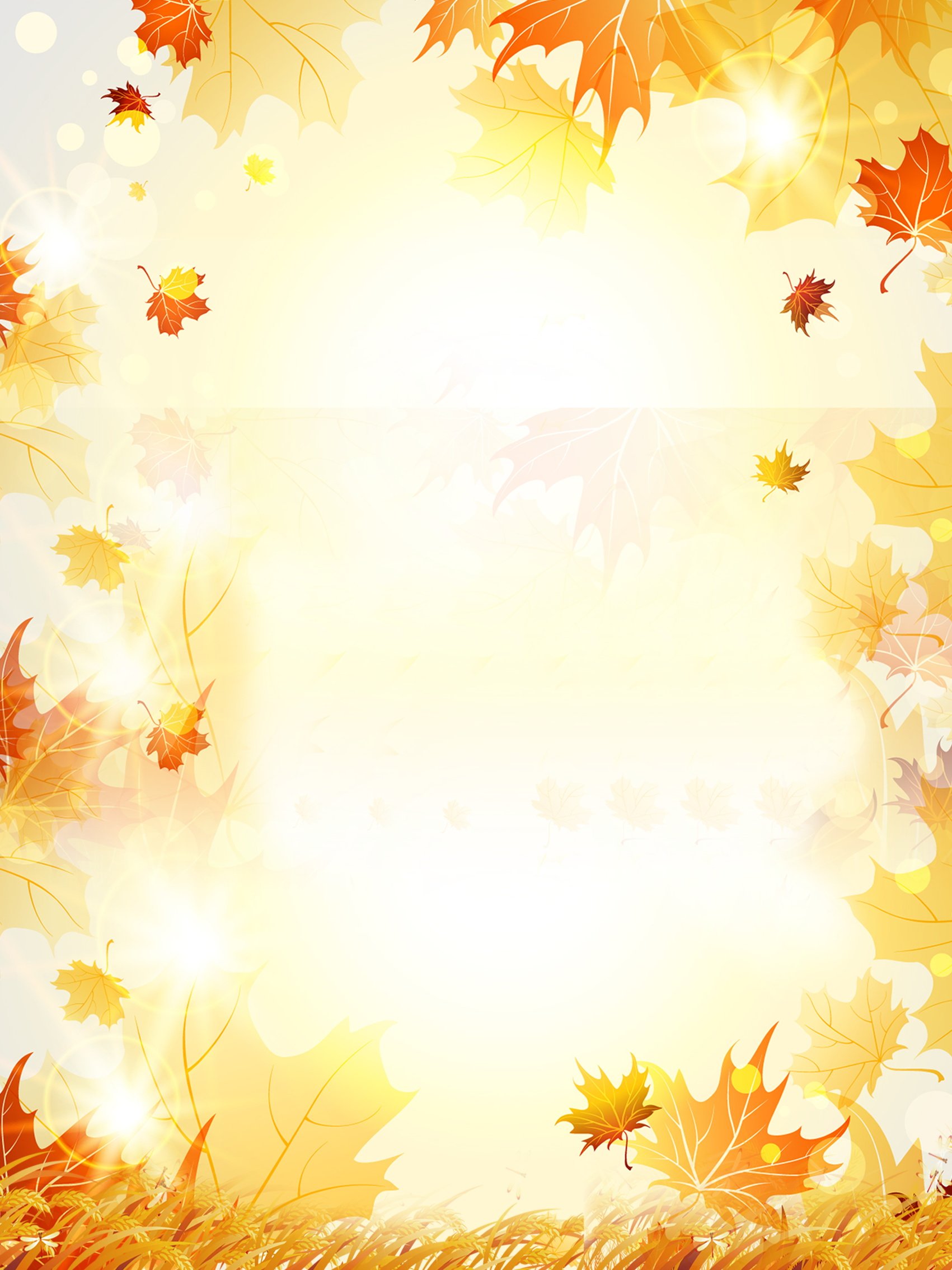     Ведущий: - А теперь можно занять своё место в автобусе.     (Предложить ребёнку встать пройтись змейкой в руке - руль).   Ведущий:- Поехали!(На экране – изображение автобуса, звучит аудиозапись как едет автобус, ребёнок имитирует езду в автобусе).Ведущий:– Вот мы и на месте. Как здесь красиво! Правда? Действительно, волшебный лес.Давай, посмотрим вокруг.(Показ на оформленный уголок под Осень).- Какое сейчас время года?Ребёнок: - Осень!Ведущий: - А как вы это узнали? (ответы ребенка)Ведущий:– А после какого времени года наступает осень? (ответы ребёнка).Ведущий: –  Давай поиграем с тобой в одну игру.(Дидактическая игра «Подбери слова»).Ведущий:- Для этого нам надо встать в кружочек.Мяч осенний и волшебный будет в руки к тебе скакать и вопросы задавать. Нужно ответить на мой вопрос полным предложением.– Листья осенью (что делают) – Листья осенью желтеют и опадают.– Дождь осенью (что делает) – Дождь осенью идет.– Урожай осенью (что делают) – Урожай осенью убирают.– Птицы осенью (что делают) — Птицы осенью улетают.– Деревья осенью (что делают) — Деревья осенью роняют листья.– Звери осенью (что делают) — Звери осенью готовятся к зиме, меняют шубки.Ведущий: -А  хочешь прогуляться по лесу? Тогда отгадай загадку:«Нам в дождь и зной поможет друг,Зеленый и хороший,Протянет нам десятки рукИ тысячи ладошек».(дерево)Ведущий:– Чем похожи все деревья между собой? (ответ ребенка)Ведущий: Правильно! У них есть ствол, ветви, листья, корни.Ведущий:– А чем они отличаются друг от друга?(листьями)(Звучит аудиозапись ветра)Ведущий:– Осенний ветер разбросал разноцветные листья. Посмотри, какие они красивые, надо их собрать.(Ребенок подходит на поляну, где разбросаны листья)Ведущий:- Поднимите по одному листочку.(Ребёнок собирает листья: березы, дуба, клена, рябины)Ведущий: -Ты наверное устал? Давай отдохнем. Присаживаемся.    Ведущий:– Давайте, посчитаем, сколько получилось кленовых листиков?     (Счёт ребенка)Ребёнок: - Получилось пять листиков.Ведущий:- Сколько листиков березовых на руке?Ребёнок: - Березовых листиков четыре.Ведущий:- Сколько дубовых?Ведущий:- Сколько листьев рябины?(Ребёнок считает и отвечает)Ведущий:: - На доске изображение деревьев. Листочки слетели с этих деревьев. Ты узнал деревья, которые растут в нашем лесу? Подойди и назовите.Ребёнок: - Клен. Береза. Красная рябина. Дуб.Ведущий:- Осенний ветер принёс нам листья с деревьев.Физминутка:Ветер по лесу летал, (Руками машут)Ветер листики считал. (Руками делают волну)Вот дубовый, вот кленовый (Прыжки)Вот рябиновый резнойВот с березки золотой.Вот последний лист с осинки (Показ рукой)Ветер бросил на тропинку.Ведущий:- Отгадай, с какого дерева упал каждый листочек. Закрепи его под нужное дерево и назовите, какой это листок.Ребёнок: - Этот листочек упал с клёна. Это кленовый лист.Ребёнок: - Этот листочек упал с рябины. Это рябиновый лист.Ребёнок: - Этот листочек упал с берёзы. Это берёзовый лист.Ведущий: - Ребята, обратите внимание, кто – то шуршит в листве. Это ежик.(На экране –Ежик)Ведущий:- Я  расскажу тебе про него удивительную сказку. (Рассказывание сказки «Заботливый Ежик и лесные звезды» из серии «Уроки воспитания»)Ведущий:- Где гулял Ежик?Ведущий:- Что увидел Ежик?Ведущий:- Какого цвета звездочку повесил ежик на дверь Зайчику?Ведущий:- Какого цвета звездочку повесил ежик на дверь Белочке?Ведущий:- Какого цвета звездочку повесил ежик на дверь Медвежонку?(Ответы на вопросы)(Просмотр слайдов. На экране Зайчик с морковкой – оранжевый лист; Белка с корзиной ягод – красный лист; Медвежонок с медом – желтый лист).Ведущий: - А теперь нам пора возвращаться .(Ребёнок встаёт змейкой, в руках руль. Слайд – автобус едет. 3 куплет)Итог занятия.Ведущий: О каком времени года мы говорили сегодня? В какие игры играли?Я очень довольна сегодня, ты сегодня очень хорошо занимался. Если тебе понравилось занятие подними жёлтый лист, а если нет, то покажи красный лист.Наглядные материалы для проведения занятияВолшебный лес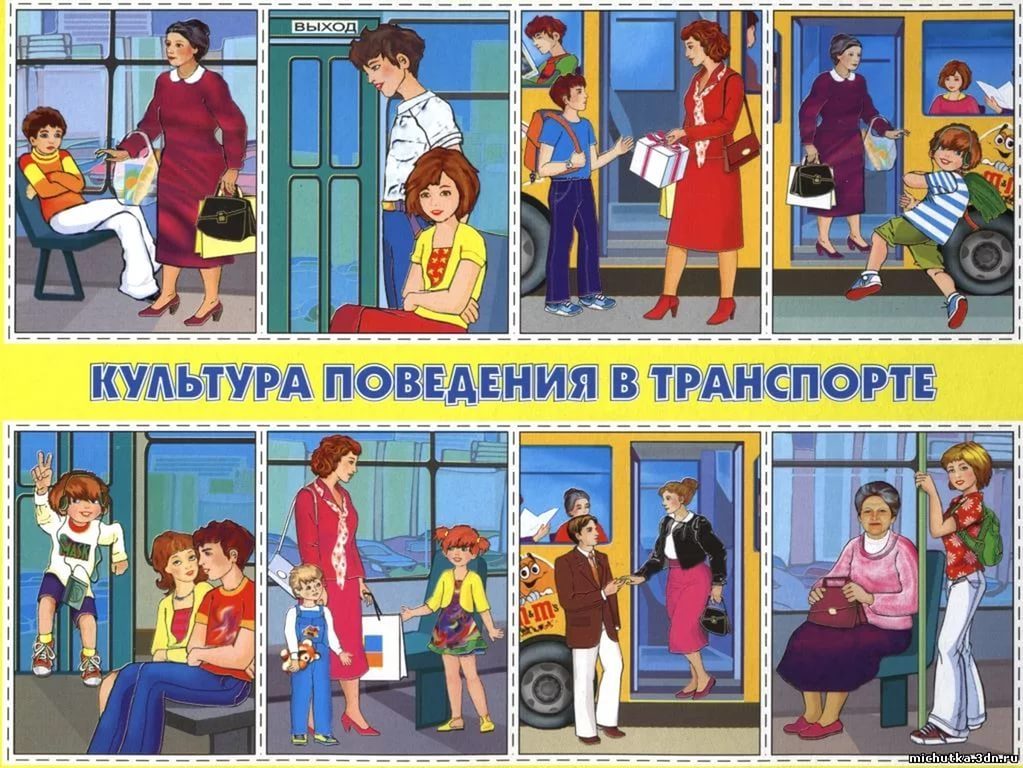 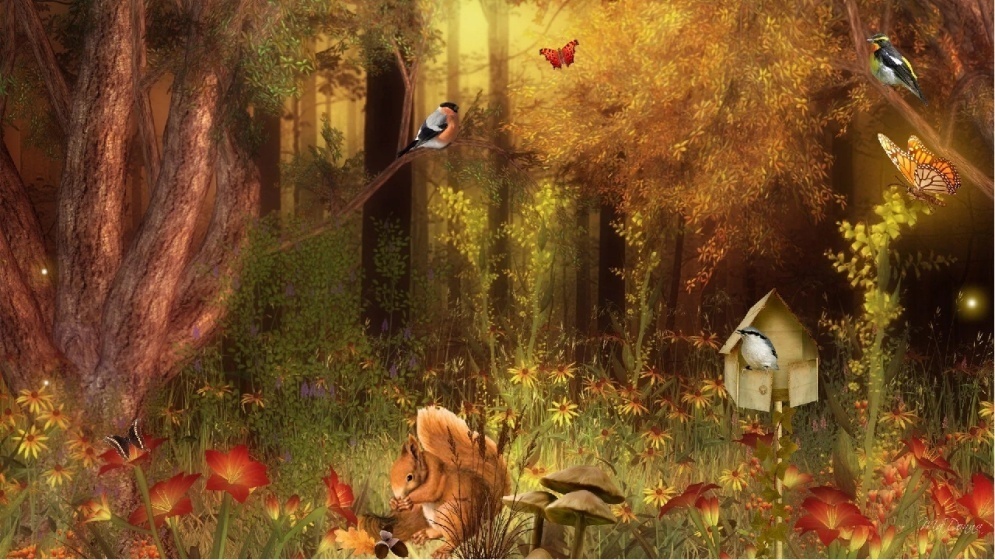 2)Правила поведения в транспорте3)Примерное оформление уголка на тему «Осень»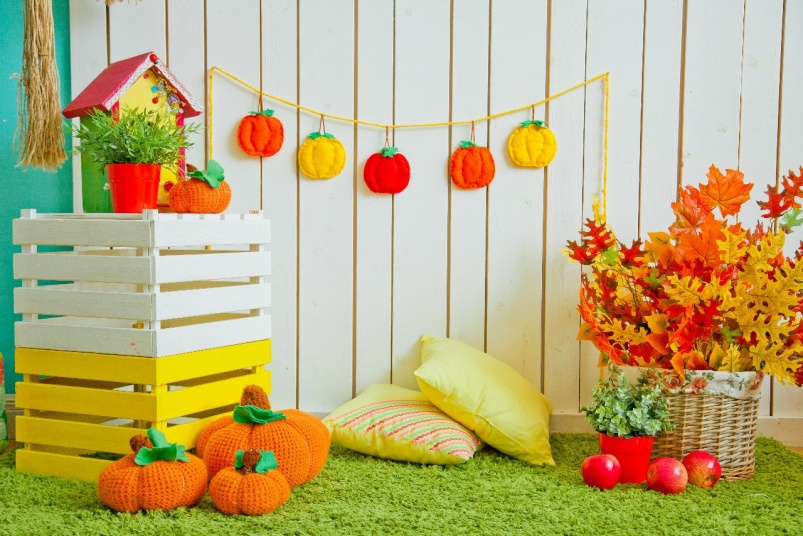 4)Автобус5)Осенние листья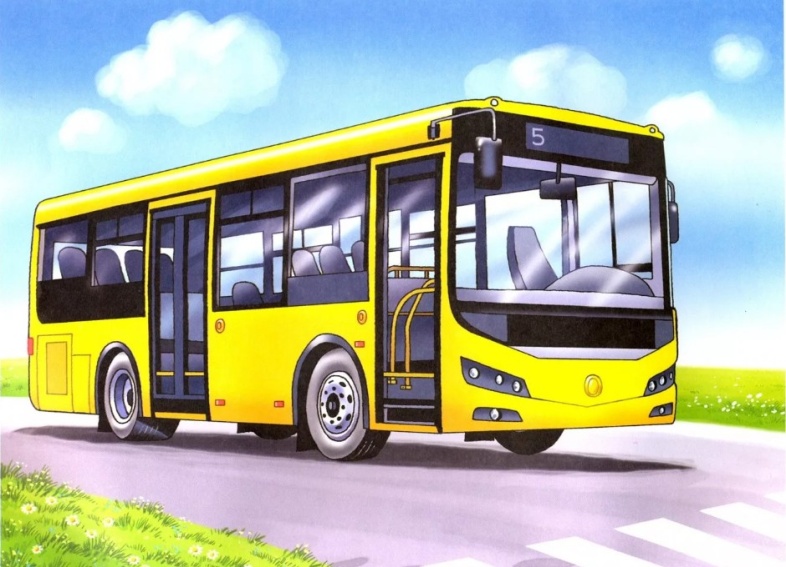 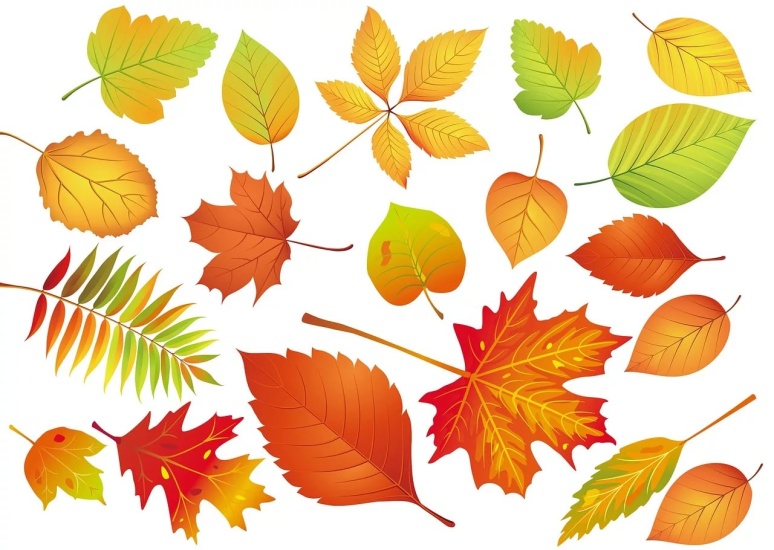 6)Животные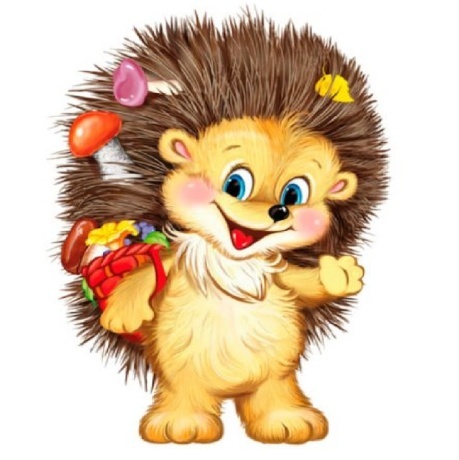 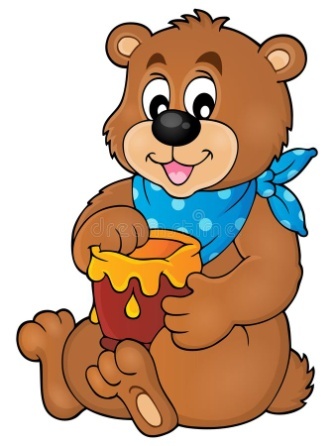 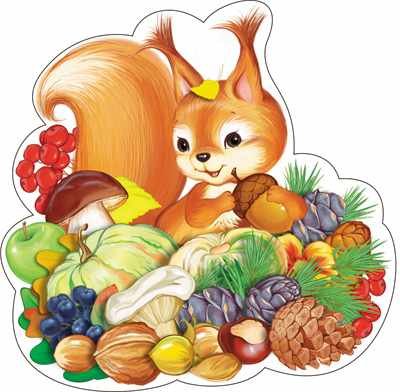 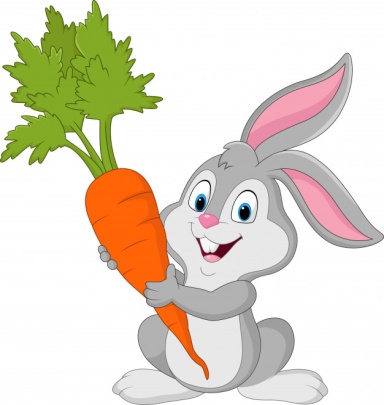 